OADBY AND WIGSTON BOROUGH COUNCIL 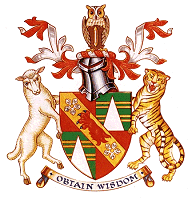 Person Specification Job Title: Solicitor/Legal Executive Team: Law and Democracy Salary Band: Band 7-8   Scale Points 24-31Salary Band: Band 7-8   Scale Points 24-31Car Allowance level:  Casual Car Allowance Car Allowance level:  Casual Car Allowance Employment Status: PermanentEmployment Status: PermanentHours per week: 37.5  (Full Time)Hours per week: 37.5  (Full Time)Criteria Essential Essential Essential Method of Assessment Desirable Desirable Desirable Desirable Method of Assessment Qualifications and Processional or Vocational qualificationsQualified Solicitor with practicing certificate, Barrister or Legal Executive.No minimum PQE Qualified Solicitor with practicing certificate, Barrister or Legal Executive.No minimum PQE Qualified Solicitor with practicing certificate, Barrister or Legal Executive.No minimum PQE App, EApp, ERelevant experience and knowledgeProfessional competence / expertise and proven legal experience, with the ability to apply knowledge across a range of activities in the service area.Operational legal experience in a generalist role or through general management experience.Managing conflicting priorities. sometimes under pressure.Partnership working.Understanding of data protection.Understanding of equality and diversity.Professional competence / expertise and proven legal experience, with the ability to apply knowledge across a range of activities in the service area.Operational legal experience in a generalist role or through general management experience.Managing conflicting priorities. sometimes under pressure.Partnership working.Understanding of data protection.Understanding of equality and diversity.Professional competence / expertise and proven legal experience, with the ability to apply knowledge across a range of activities in the service area.Operational legal experience in a generalist role or through general management experience.Managing conflicting priorities. sometimes under pressure.Partnership working.Understanding of data protection.Understanding of equality and diversity.App, IntSome experience in making a contribution to the formation of policy/ service development and/or implementation.Some experience in delivery of performance improvement in Legal.Working in a matrix environment where cross team and corporate working are essentialLegal experience in local government related areas.Experience of advocacy.Some experience in making a contribution to the formation of policy/ service development and/or implementation.Some experience in delivery of performance improvement in Legal.Working in a matrix environment where cross team and corporate working are essentialLegal experience in local government related areas.Experience of advocacy.Some experience in making a contribution to the formation of policy/ service development and/or implementation.Some experience in delivery of performance improvement in Legal.Working in a matrix environment where cross team and corporate working are essentialLegal experience in local government related areas.Experience of advocacy.Some experience in making a contribution to the formation of policy/ service development and/or implementation.Some experience in delivery of performance improvement in Legal.Working in a matrix environment where cross team and corporate working are essentialLegal experience in local government related areas.Experience of advocacy.App, IntSkills and AbilitiesGood knowledge  understanding of key legislation and practice applicable to the local government environment.Good influencing skills with ability to provide detailed advice and explain the Council’s position on particular.Ability to assimilate complex as well as difficult/varied information and to exercise judgement and creative thinking in resolving of difficult problems and developing solutions.Effective time management and prioritisation skillsAbility to deliver results and performance improvements.Ability to build trust and rapport with a wide range of individuals.Ability to deliver high levels of stakeholder and customer service.Ability to motivate and act as a champion for change.Ability to think innovatively and practicallyReport writing skills.Proficient in MS OfficeGood knowledge  understanding of key legislation and practice applicable to the local government environment.Good influencing skills with ability to provide detailed advice and explain the Council’s position on particular.Ability to assimilate complex as well as difficult/varied information and to exercise judgement and creative thinking in resolving of difficult problems and developing solutions.Effective time management and prioritisation skillsAbility to deliver results and performance improvements.Ability to build trust and rapport with a wide range of individuals.Ability to deliver high levels of stakeholder and customer service.Ability to motivate and act as a champion for change.Ability to think innovatively and practicallyReport writing skills.Proficient in MS OfficeGood knowledge  understanding of key legislation and practice applicable to the local government environment.Good influencing skills with ability to provide detailed advice and explain the Council’s position on particular.Ability to assimilate complex as well as difficult/varied information and to exercise judgement and creative thinking in resolving of difficult problems and developing solutions.Effective time management and prioritisation skillsAbility to deliver results and performance improvements.Ability to build trust and rapport with a wide range of individuals.Ability to deliver high levels of stakeholder and customer service.Ability to motivate and act as a champion for change.Ability to think innovatively and practicallyReport writing skills.Proficient in MS OfficeApp, IntApp, Int, TApp, Int, TApp, Int, TAbility to write reports Ability to write reports Ability to write reports Ability to write reports App, IntAttitude and MotivationConscientious and reliable Flexible approach to workPrepared to attend work during unsociable hours and weekends as necessaryHave an awareness of working in a politically sensitive environment recognising the need for tact and diplomacy as appropriate.Conscientious and reliable Flexible approach to workPrepared to attend work during unsociable hours and weekends as necessaryHave an awareness of working in a politically sensitive environment recognising the need for tact and diplomacy as appropriate.Conscientious and reliable Flexible approach to workPrepared to attend work during unsociable hours and weekends as necessaryHave an awareness of working in a politically sensitive environment recognising the need for tact and diplomacy as appropriate.AppApp, IntApp, IntCommitted to further training and development.Committed to further training and development.Committed to further training and development.Committed to further training and development.App, IntOtherYou do not belong to and/or do not work for or on behalf of a political partyYou do not belong to and/or do not work for or on behalf of a political partyYou do not belong to and/or do not work for or on behalf of a political partyApp, EFull valid driving licence and access to a carFull valid driving licence and access to a carFull valid driving licence and access to a carFull valid driving licence and access to a carAssessment Key:E = EvidenceE = EvidenceApp = Application FormApp = Application FormInt = InterviewInt = InterviewT = Test/AssessmentT = Test/AssessmentT = Test/Assessment